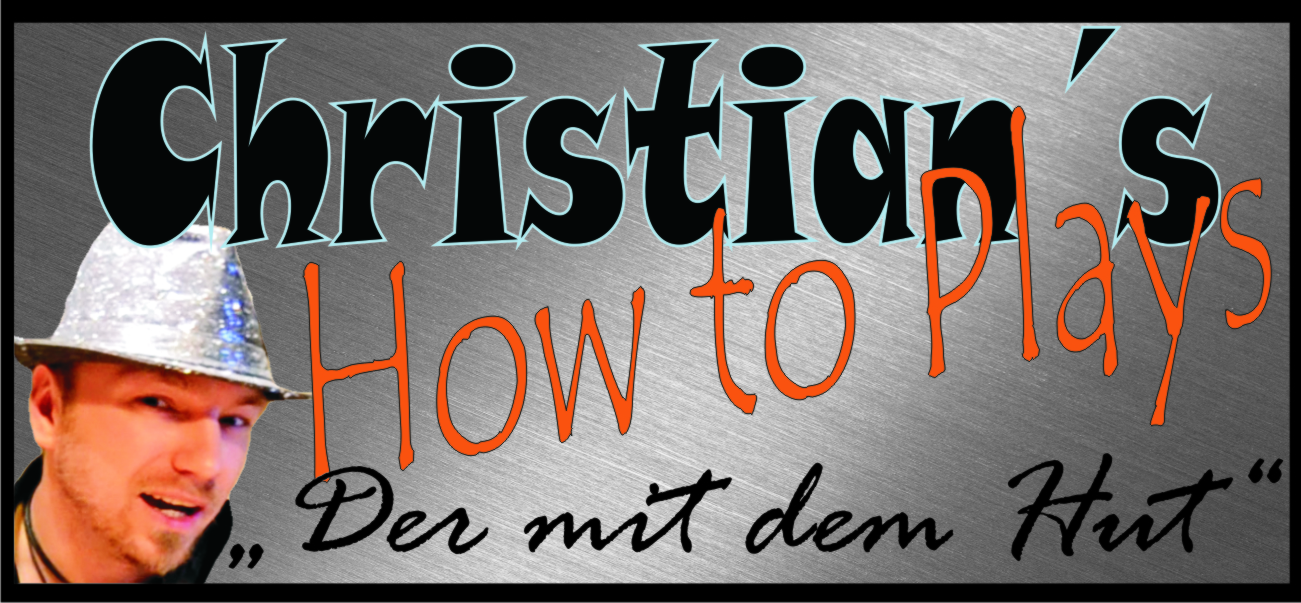 Hallo und herzlich Willkommen zu einem meiner Tabs. Ich hoffe du hast damit viel Erfolg und Spaß. Schreibe mir ruhig eine Meinung zu den Noten, Verbesserungen oder auch pures Lob ist gerne gesehen :-p Komm doch mal bei einer meiner Seiten vorbei :) www.christianshowtoplays.dewww.facebook.com/ChristiansHowToPlayhttps://twitter.com/ChristiansHowTohttp://www.youtube.com/user/ChristiansHowToPlaysViel Spaß mit den Noten :) Artist: WhamSong: Last Christmas!!! Gitarre einen viertelEN Ton Tiefer !!! D	[x x 0 2 3 2]Bm	[x 2 4 4 3 2]Bm7     [x 2 4 2 3 2]Em	[0 2 2 0 0 0]A	[0 0 2 2 2 0]A7      [x 0 2 0 2 0]INTRO:D Bm Bm7 Em A A7CHORUS:DLast Christmas I gave you my heart        Bm                Bm7But the very next day you gave it awayEmThis year to save me from tears      A                  A7I'll give it to someone special.DLast Christmas I gave you my heart        Bm                Bm7But the very next day you gave it awayEmThis year to save me from tears      A                  A7I'll give it to someone special.INTERLUDE / MELODIE: D Bm Bm7 Em A A7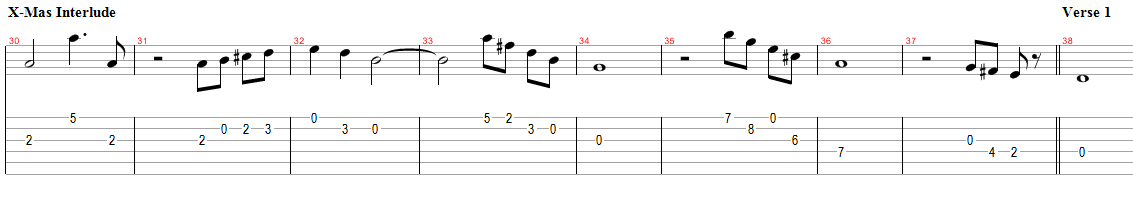 VERSE:DOnce bitten and twice shy    Bm                             Bm7I keep my distance but you still catch my eye EmTell me baby do you recognise me?       A                    A7Well it's been a year, it doesn't surprise me.DI wrapped it up and sent it     Bm                         Bm7With a note saying "I Love You" I meant it EmNow I know what a fool I've been       A					    A7But if you kissed me now I know you'd fool me again CHORUS:DLast Christmas I gave you my heart        Bm                Bm7But the very next day you gave it awayEmThis year to save me from tears      A                  A7I'll give it to someone special.CHORUS:DLast Christmas I gave you my heart        Bm                Bm7But the very next day you gave it awayEmThis year to save me from tears      A                  A7I'll give it to someone special.INTERLUDE / MELODIE: D Bm Bm7 Em A A7(Oooh. Oooh Baby) Oooh Oooh Verse 2:DA crowded room friends with tired eyesBm                             Bm7 							I'm hiding from you and your soul of iceEmMy god I thought you were someone to rely on      A                    A7Me? I guess I was a shoulder to cry onVerse 3:DA face on a lover with a fire in his heartBm                             Bm7 A man under cover but you tore me apartEmNow I've found a real love (now I've found)A                    A7You'll never fool me againCHORUS:DLast Christmas I gave you my heart        Bm                Bm7But the very next day you gave it awayEmThis year to save me from tears      A                  A7I'll give it to someone special.CHORUS:DLast Christmas I gave you my heart        Bm                Bm7But the very next day you gave it awayEmThis year to save me from tears      A                  A7I'll give it to someone special.INTERLUDE / MELODIE: D Bm Bm7 Em A A7DA face on a lover with a fire in his heart        Bm                Bm7A man under cover buy you tore him apartEmMaybe next year I'll give it to someoneA                  A7I'll give it to someone specialEND